INSTITUCIÓN EDUCATIVA NORMAL SUPERIOR DE SINCELEJO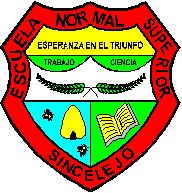 Sincelejo, diciembre 13 de 2015DE: EL EQUIPO ASESOR: NAPOLEÓN GARRIDO (COORDINADOR DEL PROGRAMA DE FORMACIÓN COMPLEMENTARIA), VIVIANA MARGARITA MONTERROZA (COORDINADORA DE PRACTICA PEDAGÓGICA) Y MARITZA J TENORIO TRONCOSO (COORDINADORA DE INVESTIGACIÓN), JACKELINE PÉREZ (SECRETARIA Y SU EQUIPO DE TRABAJO) SEGÚN ACUERDO DEL CONSEJO DIRECTIVO “POR EL CUAL SE ESTABLECE LA PARTICIPACIÓN DE ASESORES EN LA EVALUACIÓN ANUAL DE DESEMPEÑO DE LOS DOCENTES Y DIRECTIVOS DOCENTES QUE SE RIGEN POR EL DECRETO LEY 1278 DE 2002”.PARA: RECTOR (GUIDO NEL PÉREZ DÍAZ), DOCENTES Y DIRECTIVOS DOCENTES QUE PERTENECEN AL DECRETO 1278 DEL 2002 Y A TODO EL EQUIPO DE DIRECTIVOS DOCENTES Y DOCENTES DE LA INSTITUCIÓN EDUCATIVA NORMAL SUPERIOR DE SINCELEJO.ASUNTO: PRESENTAR EL PROCEDIMIENTO DEL ACOMPAÑAMIENTO A LA EVALUACIÓN DIRECTIVOS DOCENTES Y DOCENTES EN RELACIÓN CON LA PRUEBA ANUAL DE DESEMPEÑO O EN PERÍODO DE PRUEBA 2015. Y EL RESPECTIVO INFORME.METODOLOGÍAORGANIZACIÓN DE CRONOGRAMA DE ATENCIÓN A PARA LOS DIRECTIVOS DOCENTES Y DOCENTES. (ANEXO No. 1)DILIGENCIAMIENTO SEGÚN CADA CASO DE LOS FORMATOS OFICIALES DEL MINISTERIO DE EDUCACIÓN NACIONAL PARA LA EVALUACIÓN ANUAL DE DOCENTES Y EL CORRESPONDIENTE PARA LOS DOCENTES Y DIRECTIVOS DOCENTES EN PERÍODO DE PRUEBA. ESTE ÚLTIMO NO APLICA PARA EL CASO DE LA INSTITUCIÓN.DILIGENCIAMIENTO DE LOS FORMATOS DE DOS FORMAS: EN MEDIO IMPRESO Y EN MEDIO DIGITAL: GOOGLE DRIVE. (ANEXO No. 2)FIRMA DEL PROTOCOLO DE ASISTENCIA DE CADA DÍA (9 Y 10 DE DICIEMBRE DE 2015) POR PARTE DEL EQUIPO DE EVALUADOS Y EQUIPO ASESOR. (ANEXO No. 3)LECTURA DE CADA COMPETENCIA CON SU RESPECTIVO DESCRIPTOR COLECTIVAMENTE EVALUADOR Y EQUIPO ASESOR, DONDE SE ESCUCHA AL DOCENTE Y DIRECTIVO DOCENTE, LUEGO SE REVISABA LA EVALUACIÓN DEL AÑO INMEDIATAMENTE ANTERIOR EN CASO QUE APLICARÁ. EL EQUIPO ASESOR COMPARTÍA LOS AVANCES Y PROGRESOS, SE DECIDÍA EL DESCRIPTOR, LA VALORACIÓN, SE VERIFICABAN LAS EVIDENCIAS PRESENTADAS O SOLICITADAS Y AL FINAL SE PREGUNTABA AL DOCENTE O DIRECTIVO DOCENTE SE TENÍA ALGUNA OBJECIÓN, DESEABA AGREGAR O MODIFICAR ALGO. UNA VEZ ESTANDO LAS PARTE DE ACUERDO, SE DABA LA OPCIÓN DE ENVÍO EN EL CASO DE GOOGLE DRIVE Y TERMINABA EL PROCEDIMIENTO.PARA EL CASO DE LA COORDINADORA CECILIA VERGARA, el 9 de diciembre, informó al no contar con garantías para la evaluación por parte del grupo asesor (por hacer parte de él la docente Maritza Tenorio), entregó además una copia donde indica quien evalúa a los directivos. El rector convoca al equipo y la docente Maritza Tenorio indica no participar en dicha evaluación para evitar malos entendidos. Además el equipo asesor recomienda al rector la presencia de un funcionario de Secretaría de Educación Municipal, para lo cual fue llamada a la Especialista Virginia Peralta, quien manifestó no poder asistir por encontrarse en Bogotá pero a la cual se le enviarán los protocolos, evidencias y evaluación realizada. Para ella también emitir su concepto valorativo puesto que autorizó al rector y equipo asesor practicar la evaluación.TODAS LAS EVIDENCIAS ENTREGADAS EN MEDIO FÍSICO O DIGITAL, SE ENCUENTRAN EN LA WEEBLY CREADA PARA TAL FIN (ENEL NOMBRE DEL RESPECTIVO COORDINADOR Y DOCENTE ASIGNADO). LES RECOMENDADOS QUE PUEDAN ENTRAR REVISAR Y SI CONSIDERAN QUE SE OMITIÓ ALGÚN TIPO DE INFORMACIÓN, NOS INFORMAN PARA HACER LOS AJUSTES QUE CONSIDEREN PERTINENTES. Excepto la de la coordinadora Cecilia Vergara, CUYAS EVIDENCIAS FUERON RECEPCIONADAS POR EL COORDINADOR NAPOLEÓN GARRIDO Y SE ENCUENTRA EN EL PORTÁTIL DONDE EL COORDINADOR REALIZÓ LA RESPECTIVA COPIA DE LAS EVIDENCIAS.CONVOCADOS:3 DIRECTIVOS DOCENTES Y 34 DOCENTES. (DE LOS CUALES TODOS SE PRESENTARON Y FUERON EVALUADOS. EXCEPTO DOS DOCENTES: YULIETH CRUZ (POR ENCONTRARSE EN PROCESO DE PARTO) Y CARMELA GALINDO (SOLICITÓ PERMISO AL RECTOR POR ENCONTRARSE SU SEÑORA MAMÁ EN DELICADO ESTADO DE SALUD). A ESA LISTA ADEMÁS SE AGREGÓ AL PROFESOR JORGE SANTOS FABRA, QUIEN SE DESEMPEÑO INICIALMENTE COMO DOCENTE DE LA I.E. NORMAL SUPERIOR, LUEGO FUE SELECCIONADO COMO TUTOR DE PTA, Y AL CUAL LE INDICARON DEBÍA SER EVALUADO EN LA NORMAL. POR SU CORTO TIEMPO EN LA NUEVA INSTITUCIÓN A LA CUAL PERTENECE.INFORME DEL EQUIPO ASESOREl equipo asesor desea agradecer de todo corazón la confianza brindada por cada uno de los docentes y directivos docentes que confiaron en nuestras capacidades, objetividad, responsabilidad ante tan gran compromiso. Compromiso que asumimos con todo el respeto y el valor por cada uno de los directivos docentes como grandes personas y profesionales. Gracias, porque nos permitió evidenciar el gran potencial que existe en cada uno ustedes, como se constituyen en un fortalecimiento para todo el colectivo de la comunidad normalista. Además con este procedimiento, se permite comunicar a la comunidad los talentos y cualidades personales y profesionales que poseen, que en años anteriores solo queda en manos del rector, la secretaria y el evaluado. Al señor rector, agradecimiento inmenso por escogernos para cumplir un encargo de tal magnitud.Para transparencia y objetividad el informe que a continuación se presenta para el caso de los coordinadores evaluados (OSWALDO GÓMEZ Y NAPOLEÓN GARRIDO) fue realizado por VIVIANA MONTERROZA Y MARITZA TENORIO. (Para el caso de la  coordinadora CECILIA VERGARA  (Será realizado por el RECTOR, VIVIANA MONTERROZA, NAPOLEÓN GARRIDO Y VIRGINIA PERALTA).COORDINADORES: OSWALDO GÓMEZ Y NAPOLEÓN GARRIDOFORTALEZAS:Apertura y flexibilidadAceptación de sugerencias y recomendacionesFacilidad para trabajar en equipo.Disponen de tiempo extra al relacionado con su tiempo laborar, para participar en eventos, equipos de trabajo y demás compromisos que requieren de su presencia para la buena marcha de los procesos institucionales.Tienen un seguimiento relacionado con informes de docentes, estudiantes, padres y madres de familia, comisiones de evaluación, resultados de pruebas externas e internas.ASPECTOS A TENER EN CUENTA:Es necesario que elaboren su cronograma de trabajo semestral, donde se especifique atención a padres de familia, estudiantes y docentes.Se recomienda acompañar los procesos de cada uno de sus docentes, es decir desde el aspecto académico que no corresponda al análisis académico de estudiantes, ni la entrega de resultados por período de quienes pierden o gana. Acompañamiento para la planeación, estrategias metodológicas, formas de evaluación, alternativas para nutrir las actividades de recuperación.La resignificación del PEI, por parte del equipo de OSWALDO, que consideramos pertinente su observación, requiere de mayor lectura del mismo, apropiación y pautas. La resignificación no corresponde a corrección de estilo (cuando se finaliza el documento se envía a un equipo interno y externo experto en tal función) es la propuesta de ajuste desde lo curricular, pedagógico e investigativo atendiendo a la visión, misión y modelo pedagógico.Las comisiones de evaluación y promoción no se ajustan a lo exigido por la ley, lo cual debe remediarse para el próximo año 2016. Porque eso va acarrear dificultades desde tutela, derecho de petición entre otras. (ausencia de estudiantes y padres de familia. Para ello están los representantes del consejo estudiantil, representantes de los padres de familia por grado, personero, representante de estudiantes ante el consejo directivo, entre otros).La falta de acompañamiento a los procesos de evaluación de todos los niveles incluido el Programa de Formación Complementaria, donde aparecen estudiantes con valoraciones hasta 0.5, 0.1. Lo cual amerita la justificación, argumentación y evidencia de los docentes ante estas situaciones, para el debido seguimiento. Aspecto que debe ser comunicado por los coordinadores ante el Consejo Académico y el Comité Curricular (que está en mora de su presencia y vida institucional más allá de aparecer en el reglamento académico del programa de formación complementaria).Falta seguimiento al POA, a los cronogramas y actividades que se envían a los correos.Elaborar el PHVA desde comienzo de año, el cual debe ser presentado ante el Consejo Académico para su aprobación, sugerencias y alternativas para los acompañamientos.Se requiere realizar taller para fortalecer el empoderamiento del modelo crítico social en los aspectos pedagógicos, didácticos, investigativos y evaluativos.POTENCIALIDADES OSWALDO GÓMEZ (Gran dominio y conocimiento del campo de la educación físico, la recreación, el deporte. Estilos de vida saludable). El cual se recomienda al rector como fortalece para el área de educación física, proyecto Estilo de Vida Saludable. Además del manejo de una estrategia que desea socializar en la primera semana de desarrollo institucional. Cuenta con destrezas en el manejo de programas tecnológicos.NAPOLEÓN GARRIDO (Gran dominio y conocimiento del modelo pedagógico), por haberse desempeñado en las coordinaciones de básica primaria, secundaria, media y el programa de formación complementaria, se ha empoderado del estilo, fortalezas y debilidades de un grupo importante de docentes, lo cual le aporta a la institución elementos claros y argumentados para participar en equipos de diseño de planes de mejoramiento. Hace parte de diversos colectivos como la interdisciplinariedad, resignificación PEI, diplomados, asesor de investigación, jurado de sustentaciones, entre otros. Lo cual le puede brindar aportes importantes a la institución encaminados a la naturaleza y retos de las escuelas normales. Además posee cualidades lectoescriturales significativas, perfil de poeta y conocimiento de varios programas tecnológicos.DOCENTES  (EN RELACIÓN CON EL INFORME DE LOS DOCENTES, CONTÓ CON LA PARTICIPACIÓN DE NAPOLEÓN GARRIDO, VIVIANA MARGARITA MONTERROZA Y MARTIZA JULIET TENORIO).FORTALEZASGran calidad humanaSentido de pertenenciaDisponibilidad de trabajoAperturaAceptación de sugerencias y recomendacionesGran capacidad para autoevaluarse demostrando objetividad, transparencia y honestidad.Disposición de ayuda mutua. Evidenciado en el trabajo realizado durante el año, solidaridad, donde se unieron para trabajar en el aula mediante talleres, ajustes a las programaciones, además de la organización del trabajo especialmente relacionado con la programación desde las prioridades dadas en la normal, P.H.V.A. y recepción de evidencias.LiderazgoVinculación en varios proyectos de la institución y otros que se encuentran en la institución gracias a sus iniciativas y equipos colaboradores.Disponen espacios de su tiempo extra para actividades donde son convocados o por iniciativa para la buena marcha de la institución.Se destaca el avance en los descriptores y desempeños relacionados con las competencias evaluadas donde se observa crecimiento personal y profesional importante.Hay un número importante realizando diplomados, cursos relacionados con el uso de las tics e incluso curso maestrías y otros con la visión 2016 de empezarla.ASPECTOS A TENER EN CUENTA:Se observa la falta de acompañamiento de las instancias institucionales correspondientes en el aspecto pedagógico, didáctico, investigativo y de evaluación.Dificultades para la planeación desde el instrumento institucional, especialmente en aquellos aspectos que dan cuenta de los momentos en el aula para el trabajo por competencias específicas y transversales.Alternar las prácticas de aula teoría – práctica, de manera vivencial y aprovechando los recursos del contexto, entorno y aquellos de tipo tecnológico.Evidenciar a través de las áreas actividades bimensuales o trimestrales donde se realicen seminarios, foros, festivales, ferias que permitan mostrar el trabajo y talento de los colectivos docentes y estudiantes. Además de la vinculación de los padres de familia, egresados y comunidad externa a la institución.POTENCIALIDADESANA FERNÁNDEZ: Disposición, apertura, amor por la profesión, entrega a los estudiantes, creatividad.INGRI PÁJARO: Apertura, iniciativas, tiene claridad en relación con las nuevas formas de planeación, disposición, creatividad, compromiso, interés por fomentar en ella y en sus estudiantes la producción artística especialmente de cuentos (ya presentó sus producciones ante el MEN), disposición para aportar sus cualidades en el proyecto CAZA TALENTOS en relación con el teatro. Aporte fundamental para la institución en el uso del tiempo libre. Además es una de las líderes de transiciones exitosas, lo que va a permitir llevar una sistematización y acompañamiento para el empalme CDI- TRANSICIÓN- 1º y así sucesivamente hasta llegar a la transición básica primaria a básica secundaria…. Conocimiento en el campo de la tecnología.SONIA SOLAR: Amplío conocimiento en relación con la naturaleza de la escuela normal, apropiación idónea en relación con la planeación y lo más importante su puesta en marcha en el aula de la interdisciplinariedad, seguimiento, control y evaluación. Utiliza en cada período el material arrojado por los diagnósticos de PTA, SIEE y pruebas externas evidenciado en su programación, tales como talleres y actividades donde presenta al niños situaciones de aula no convencionales, uso de la estadística, infografía y textos discontinuos. Es un recurso valioso que debe ser considerado institucionalmente, para desempeñar y acompañar actividades de tutoría a los docentes de cualquier nivel de escolaridad. También puede asumir cualquier tipo de coordinación en encargo que visione la institución cumple con el perfil. Muy organizada.YULIETH TANGARIFE. Alegre, cariñosa, dulce, comprometida, responsable, muestra creatividad y alternativas pedagógicas y didácticas para el trabajo del área de inglés. Se recomienda a la institución que haga parte del colectivo que junto con Nayarith Corena y la jefe de área Natacha deben visionar para la cualificación de las docentes desde preescolar a 5º , como también de la profundización que se requiere en los estudiantes del Programa de Formación Complementaria. El equipo asesor, recomienda a la institución, que este colectivo inicial mínimo integrado por el  jefe de área Natacha, Nayarith y Yulieth Tangarife, ofrezcan seminarios en horarios contrarios a su jornada o los sábados para ir empezando en el centro de refuerzo de inglés de la institución. El cual debe ser ofrecido como seminarios optativos o libres para los estudiantes de cualquier grado de la institución.HILDA RINCÓN: Tierna, cariñosa, humana, sensible, con disponibilidad, entrega, compromiso. Aporte fundamental en el equipo de bienestar, selección de los estudiantes interesados en ingresar a la institución. Con alta aceptación en la comunidad estudiantil. La institución debe aprovechar este recurso valioso para el acompañamiento del trabajo de la doctora Ivonne Hernández, además de asignarle en el programa el liderazgo de la línea de psicología. Desempeño importante en la transcendencia de la teoría a la práctica, con acompañamientos y asesorías a cada uno de sus estudiantes. Hace parte del equipo de resignificación de PEI, Comité de Convivencia, Apoyo al equipo de bienestar institucional. Además de aquel que es solicitado de manera individualizada por directores de grupo o docentes.ANA MENDOZA: Con alto sentido de pertenencia por la institución, comprometida, dispone de su tiempo para las actividades donde es solicitada. Excelente directora de grupo. Acompañamiento permanente a sus estudiantes, brinda apoyo, solidaridad y amor a sus estudiantes. Proporciona a sus estudiantes kits escolares además realiza campaña de los uniformes en mejor estado para entregárselo a los estudiantes que más lo necesitan. Debe ser ubicada de mejor manera en la asignación académica es un potencial que se está subutilizando, en el caso por ejemplo del proyecto lector. Ella es licenciada en este campo, además amante de la lectura y la escritura, con perfil de poeta. Puede formar junto con un equipo de docentes que tienen esa virtud de los centros literarios, tertulias de cineforo, vincularse en el caza talento en el semillero de poetas y escritores normalistas.PATRICIA AVILA: Ternura, carisma, disposición, flexibilidad, entrega, aporte y apoyo importante al equipo de bienestar. Debe junto con Hilda liderar la línea de psicología junto con el talento de la institución en este campo. Además apoyo muy importante para el área exploratoria, servicio social y práctica necesidades urgentes a las que le debe apostar la normal. Con el apoyo del docente Félix Parra quien se encuentra en la última etapa de su especialización e inicia su maestría en estos ejes. Felicitaciones Patricia, al igual que a Carlos Pérez y Hubert Mercado, donde demostraron solidariedad, compañerismo y sentido de amistad. Reflejada en el trabajo que presentaron en equipo del PHVA pese a las dificultades y poca asimilación del mismo. Dejaron de lado lo que les habían proporcionado y mostraron la realidad del trabajo realizado este año con fortalezas y debilidades. Gracias por ese voto de confianza y sobre todo felicitaciones a ustedes por su honestidad, ello da muestra de la gran calidad de seres humanos que son.PATRICIA PEROZA: Disponibilidad, comprometida, con gran sentido de pertenencia. Carisma. Apoyo fundamental en el enriquecimiento de la recursoteca con material didáctico y pedagógico encaminado a la enseñanza y aprendizaje del inglés. Recurso importante para liderar junto con Carmela Galindo y equipo que seleccionen el rescate de las izadas de bandera y reuniones de comunidad que permitan comunicación institucional e interacción comunidad y entorno.VICTOR BARRAGÁN: Sentido de pertenencia, dispone de su tiempo para la institución, creatividad, objetividad. Líder. Debe asignársele el seguimiento al tiempo libre recreación y deporte con el equipo que seleccione, para darle vida al deporte, cuidado físico, aeróbicos, atletismo y demás disciplinas. Además aporte fundamental para el proyecto que lidera Darly Vargas (EPA), Escuela de Puertas Abiertas, Estilo de Vida Saludable. Además conocimiento en relación con la tecnología.WILFRIDO MÚÑOZ. Cordial, amable, cariñoso, respetuoso, con sentido de pertenencia, comprometido con los procesos institucionales. Recurso institucional importante para el fortalecimiento del inglés y candidato además para ser tutor de los seminarios de fortalecimiento. Realizó gran material que debe ser organizado para ir dotando la recursoteca.LILIANA BARRIOS. Apertura, cordialidad, amabilidad, respetuosa, cariñosa, con gran talento además en su perfil en artística. Recurso importante para el equipo de recursoteca tanto para el material del área de inglés como para artística y para el embellecimiento del colegio y decoración con uso de material desechable. Con interés por la tecnología.NAYARITH CORENA. Alegre, creativa, comprometida, responsable, con alto dominio y competencia en el área de inglés. Gran manejo de la didáctica del inglés. Creativa. Ha ido adquiriendo su propio material y recursos pedagógicos y didácticos para facilitar la enseñanza y el aprendizaje. El equipo considero recurso fundamental para su desempeño en el programa de formación complementaria en la didáctica del inglés. En la necesidad además de crear, diseñar, utilizar e implementar los nuevos recursos para el aprendizaje del mismo. Clave para el equipo de Natacha, Yulieth Tangarife y Wilfrido en el fortalecimiento del inglés en los estudiantes e iniciar la cualificación de las docentes del preescolar y la básica primaria. Se encuentra adelantando maestría. Muy organizada. la Maestría en Educación - SUE Caribe - Sistema de Universidades Estatales del Caribe - Universidad de Sucre​.NIDIA PABÓN: Alegre, dinámica, creativa, comprometida, responsable, con alto sentido de responsabilidad. Gran apoyo para la iniciativa del profesor Lín Fabián en relación con el proyecto del medio ambiente y la feria de la Ciencia. Gran esfuerzo por cumplir con su gran responsabilidad en la enseñanza de las matemáticas, dedicación evidente en su trabajo y seguimiento del mismo. Se le recomienda la sistematización y recepción de todas esas grandes actividades y estrategias que trabaja en el aula. Debe continuar con su clase inspiradora y demás iniciativas. Se recomienda a la institución que siga liderando junto con Emilia el gran proyecto de nuestro padre Fernando Catequesis, encomienda que cumplieron con alto logro de compromiso. Que este año le hagan seguimiento a los estudiantes para seguirlos fortaleciendo y apoyando espiritualmente.EUGENIO JIMENEZ. Respetuoso, comprometido, un caballero. Apoyo fundamental para el área y que considera que los docentes que hacen parte del proyecto de crecimiento personal y social, además del proyecto de pedagogía interactúan para que puedan articular lo  que se espera desde ética, desarrollo humano y educación religiosa escolar. El equipo asesor piensa que mejor oportunidad que la interdisciplinariedad para dicha propuesta. Además considera que el proyecto de catequesis se amplíe para continuar con la formación y el enriquecimiento espiritual y propone ofrecer la confirmación, proyecto que él se ofrece a liderar junto con su equipo y docentes que deseen vincularse.LIN FABÍAN MARTÍNEZ. Responsable, serio, comprometido, produce material e iniciativas de manera callada. Líder. Gran recurso institucional. Elaboró su propio módulo para la enseñanza y aprendizaje de las ciencias naturales de 5º. Propuse la rúbrica para la caracterización, trabajo en equipo, presentación personal. Líder del proyecto ambiental y el rescate de la feria de la Ciencia en la básica primaria. Invitación que se extendió también al preescolar pero que el corto tiempo no permitió la vinculación directa de este grado. Además es  persona clave junto con Estebana y equipo que lo acompañó para darle vida en el año 2016 al proyecto de prevención de riesgos físicos y psicosociales. El equipo orientar recomienda a la institución que sea este equipo con lidere este proyecto desde la gestión comunitaria con toda la comunidad educativa. Además propone como jefe de gestión al coordinador Juan Calos Arrieta, previa consulta con los miembros de esa gestión. Muy organizado.GREGORIA TATIS. Comprometida, con sentido de pertenencia, iniciativa, con disponibilidad para vincularse en las actividades de la institución. El equipo asesor considera que la institución la debe vincular como líder para organizar junto con Patricia Peroza la puesta en marcha, el rescate de las izadas de bandera por niveles, reuniones de comunidad, para lo cual deben participar en la elaboración del POA. 2016 y programaciones de nivel acorde con las necesidades propias de cada nivel y las propias como institución. Además de participar en el colectivo que se organice por grados para la implementación, ajuste, seguimiento y evaluación de los simulacros 2016, pruebas externas 3º, 5º, 9º, 11º, saber pro y diagnósticos del PTA.CARLOS PÉREZ. Alegre, dispuesta, con deseos y apertura para aprender y fortalecerse más como docente. El equipo asesor considera que debe hacer parte junto con Gregoria, Patricia Peroza y Hubert Mercado en las tareas que observamos por sus perfiles aportarán significativamente a los procesos institucionales 2016 en estas líneas.HUBERT MERCADO: Alegre, sincero, honesto, con sentido de pertenencia y deseos de aprender y fortalecerse más como docente. El equipo asesor considera que debe hacer parte junto con Gregoria, Patricia Peroza y Carlos Pérez en las tares que observamos por sus perfiles aportarán significativamente a los procesos institucionales 2016 en estas líneas.KAREL ESTHER ANGARITA: Alegre, con sentido de pertenencia, con deseos de colaborar en las necesidades de la institución. El equipo asesor considera que es un recurso fundamental para la recursoteca de matemáticas que creó el docente Amaury Arrieta. Además el equipo considera que desde el área debe ser líder en recepcionar y organizar las muestras, feria y demás iniciativas de los jefes de área y de los colectivos de los grados de transición y básica primaria de ambas jornadas para ir organizando los equipos con funciones específicas por grados y niveles.MARY ROSA SANJUANELO: Amplío conocimiento en relación con la naturaleza de la escuela normal, apropiación idónea en relación con la planeación y lo más importante su puesta en marcha en el aula de la interdisciplinariedad, seguimiento, control y evaluación. Utiliza en los procesos de formación de sus estudiantes, los proyectos, estrategias y actividades puestas en marcha por el MEN, según los grados y niveles. Tales como aprender a jugar,  PTA,  pruebas externas, guía de autoevaluación institucional, PEI, evidenciado en su programación, tales como talleres y actividades donde presenta situaciones de aula no convencionales. Muy organizada, minuciosa y cuidadosa. Creativa, con mucha iniciativa. Es un recurso valioso que debe ser considerado institucionalmente, para desempeñar y acompañar actividades de tutoría a los docentes de cualquier nivel de escolaridad. También puede asumir cualquier tipo de coordinación en encargo que visione la institución cumple con el perfil. El equipo asesor considera que es clave al igual que Mary Anaya para el fortalecimiento de los planes de clase en los maestros en formación. Fortalecimiento de carácter urgente. El equipo asesor le recomendó inscribir en la redcolsi semilleros para el 2016 con el acompañamiento de la oficina de investigación y de práctica pedagógica. NOTA: La docente solicita para este año 2016 se le asignen algunas horas relacionadas con el área en la cual concurso para efectos de la continuidad de sus procesos por parte del MEN.NASLY ROMERO.  Comprometida, responsable, seria con su trabajo, líder, muy organizada. Jefe de área. Lidera varios proyectos tales como PRAES (junto con Yulieth Cruz), servicio social encaminado a la conservación del medio ambiente. Algo que destaca el grupo asesor fue el gran apoyo y respaldo que le brindó a docentes nuevos de su área y no vinculada a ella (Ruby, Sonia, Daniel) para su desempeño en el aula desde que llegaron. Además el PHVA lo trabajaron conjuntamente, como también la secuencia didáctica del diplomado en tics. Felicitaciones Nasly por esa muestra de compañerismo, amistad y solidaridad. El equipo considera que en la alianza con los docentes mencionados Nasly debe seguir liderando el área, además de rescatar los laboratorios presenciales y virtuales, alianzas con otras instituciones para intercambios de experiencias, muestras de la ciencia (hay una invitación en mora con el docente de física de la normal de corozal), y demás proyectos de los docentes que en el espacio de cada uno de ellos se describirán. El equipo asesor le recomendó inscribir en la Redcolsi semilleros para el 2016 con el acompañamiento de la oficina de investigación y de práctica pedagógica.SONIA MARTÍNEZ. Alegre, creativa. Dispuesta. Inquieta. Gran talento y destreza en competencias lectoescriturales. Consideramos que para la institución es un recurso fundamental para el fortalecimiento de estas competencias. Además pilar fundamental en el proyecto caza talento para el semillero de poetas y escritores normalistas. Hace parte también en la nueva propuesta ondas tics. Junto con Nasly, Daniel y Ruby recurso importantísimo para la interdisciplinariedad. Además de los grandes aportes que nos han proporcionado para la resignificación PEI del Programa de Formación Complementaria. El grupo asesor considera que la institución debe tener en cuenta su perfil para desempeñarse en el Programa de Formación Complementaria. El equipo asesor le recomendó inscribir en la redcolsi semilleros para el 2016 con el acompañamiento de la oficina de investigación y de práctica pedagógica.AMAURY ARRIETA.  Alegre, buen amigo, con sentido de pertenencia. Comprometido debe continuar con esa gran iniciativa de la recursoteca de matemáticas, la cual debe ser presentada ante la comunidad educativa, considero que muchos la desconocen. El equipo asesor por ejemplo la desconocía, potencial que se pierde porque existe trabajo, esfuerzo y dedicación. Debe apoyarse como sugiere el equipo asesor con Karel Margarita para apoyar las necesidades de transición y básica primaria.  Además posee cualidades como su magnífica voz lo cual siempre colabora en la organización, presentación y animación de los eventos junto con otros talentos como el profesor Noel Aldana. MARY ANAYA. Amplío conocimiento en relación con la naturaleza de la escuela normal, apropiación idónea en relación con la planeación y lo más importante su puesta en marcha en el aula de la interdisciplinariedad, seguimiento, control y evaluación. Utiliza en los procesos de formación de sus estudiantes, los proyectos, estrategias y actividades puestas en marcha por el MEN, según los grados y niveles. Tales como aprender a jugar,  PTA,  pruebas externas, guía de autoevaluación institucional, PEI, evidenciado en su programación, tales como talleres y actividades donde presenta situaciones de aula no convencionales. Muy organizada, minuciosa y cuidadosa. Creativa, con mucha iniciativa. Excelente en la enseñanza de las ciencias naturales tanto en la básica primaria como en la didáctica de las ciencias naturales, fomentando en el maestro de hoy, la importancia de la práctica, los laboratorios, uso de recursos, estrategias propias del modelo crítico. Es un recurso valioso que debe ser considerado institucionalmente, para desempeñar y acompañar actividades de tutoría a los docentes de cualquier nivel de escolaridad. El equipo asesor considera que es clave al igual que Mary Sanjuanelo para el fortalecimiento de los planes de clase en los maestros en formación. Fortalecimiento de carácter urgente. El equipo asesor le recomendó inscribir en la Redcolsi semilleros para el 2016 con el acompañamiento de la oficina de investigación y de práctica pedagógica.ALFREDO GONZALEZ. Alegre, sincero, carismático, con sentido de pertenencia, creativo. Muy buen docente, comprometido, dispuesto para las necesidades de la institución, afirmación que es posible que de pronto difieran algunos compañeros y directivos docentes, puesto en este año por los compromisos de sus estudios de la maestría, problemas de salud tuvo que ausentarse, pero que en record institucional si lo cumple. El equipo asesor le recomienda seguir con esa gran idea de montar la empresa con los estudiantes con el propósito de a partir de ésta desarrollar el proyecto de financiera. El grupo asesor considera que es clave para los procesos de se avecinan en la organización de las condiciones de verificación. Hace parte del equipo de resignificación PEI del Programa de Formación Complementaria. Además tiene habilidades y cualidades de poeta y escritor. El equipo asesor le recomendó inscribir en la Redcolsi semilleros para el 2016 con el acompañamiento de la oficina de investigación y de práctica pedagógica.RUBY RODRÍGUEZ. Cariñosa, comprometida, responsable, idónea en su perfil profesional. Trabajo en equipo con gran disposición. La alianza con Sonia Martínez, Daniel Herazo y Nasly Romero se constituye en una fortaleza para la institución, para el trabajo de la interdisciplinariedad, para la trascendencia de la   teoría a la práctica. Culminó en diciembre del año anterior la maestría: Gestión de la Tecnología Educativa en la Universidad de Santander. Tiene visionado para el 2016 el doctorado en Ciencias de la Educación al igual que la docente Sonia Martínez. Adelantar proyectos con sus estudiantes para mejorarles la calidad de vida tales como elaboración de shampo, jabón, conservación de los alimentos, elaboración de yogurt, entre otros. El equipo asesor le recomendó inscribir en la redcolsi semilleros para el 2016 con el acompañamiento de la oficina de investigación y de práctica pedagógica. EDER RANGEL. Comprometido, creativo, analítico, proyectivo, con orientación al logro, líder. El equipo asesor considera que el área se ha encaminado hacia una proyección vivencial, práctica y real del aporte de las matemáticas a la vida. Logró la institucionalización de las olimpiadas matemáticas junto con equipo de docentes. Se han vinculado en propuestas investigativas que han tenido su reconocimiento y siguen creciendo en este campo, de tal manera que han pasado por varias instancias propias de la comunidad académica. Además de incorporar la caricatura en las olimpiadas. Tiene visionado incluir los retos, juegos y desafío matemático con los estudiantes y docentes de transición y básica primaria para el año 2016. El equipo asesor le resaltó la importancia de dejar ver más en los estudiantes la importancia de la matemática pero sin miedo, recelo o pensando que es difícil ejercicio que han ido transformando paulatinamente. Realizaron aportes al PEI del Programa de Formación Complementaria, y solicitó se invitan a los dos jefes de área a dicho proceso. El equipo asesor considera que Eder se constituye en un recurso valioso para los procesos que se avecinan de acreditación. El equipo asesor le recomienda a la institución que este docente se tenga en cuenta en el fortalecimiento de estudiantes con bajo desempeño académico en matemáticas, en profundización. En la semana de desarrollo institucional solicita un espacio donde nos cualificará en relación con el software aula fácil.DANIEL HERAZO. Cariñoso, comprometido, responsable, idóneo en su perfil profesional. Trabajo en equipo con gran disposición. La alianza con Sonia Martínez, Ruby Rodríguez y Nasly Romero se constituye en una fortaleza para la institución, para el trabajo de la interdisciplinariedad, para la trascendencia de la   teoría a la práctica. Adelanta estudios de  maestría. Adelantar proyectos con sus estudiantes para mejorarles la calidad de vida  y vivenciar la física en la cotidianidad. El equipo asesor le recomendó inscribir en la redcolsi semilleros para el 2016 con el acompañamiento de la oficina de investigación y de práctica pedagógica.  Hace parte del equipo de resignificación del PEI del Programa de Formación Complementaria. El equipo asesor recomienda a la institución lo visione como docente de la didáctica en el programa de formación complementaria, como líder en el apoyo a los docentes de preescolar y básica primaria para la articulación de los estándares relacionados con la entorno físico, entorno tecnológico. Recomienda además que en la jefatura de área acompañe a Nasly de tal manera que haya: visión de biología, química y física como complemento para la articulación de la misma. Se constituye en un recurso valioso para la verificación que se avecina.MARTHA GÓMEZ PUPO.  Comprometida, con sentido de pertenencia, con disponibilidad para vincularse en las actividades de la institución. El equipo asesor considera que la institución la debe vincular como parte del equipo líder en relación con la parte jurídica, convenios, marco legal, por su otro perfil como abogada para lo relacionado con las condiciones de verificación de calidad. Vincularla con el docente del seminario de actualización en relación con la normatividad vigente para los docentes, concurso, condiciones, salario, condiciones, etc. JOSE FRANCO. Alegre, colaborador, receptivo, comprometido. Con sentido de pertenencia. El equipo asesor recomienda a la institución tanto él como Yulieth Cruz sean tenidos en cuenta para trabajar con los estudiantes de 3º, 4º, y 5º en la reestructuración 2016, mientras las docentes están en planeación de la inter, o en proyectos. Ellos reforzarán a estudiantes, tanto en la mañana como en la tarde. Además de su asignación en la básica secundaria y media. Para el caso de Yulieth el equipo asesor solicita su ubicación estratégica en la media y en el programa de formación complementaria. Por su vinculación en los equipos relacionados con la interdisciplinariedad, caracterización institucional, asesora de práctica, resignificación del PEI del programa, además que hace parte del equipo de resignificación de PEI institucional. Coherente con ello su apropiación en la naturaleza de las escuelas normales, perfil del maestro superior y la sistematización. Además de sus competencias musicales.ANALILA PÉREZ.  Alegre, dispuesta, comprometida, colaboradora, líder, gestiona, creativa. El equipo asesor considera que debe hacer parte del equipo de apoyo de Ivonne Hernández, trabajo en relación exploración vocacional, carrera docente. El equipo considera además que es clave su vinculación para los procesos que se avecinan de acreditación. Hace parte del equipo de resignificación del PEI  del Programa de Formación Complementaria.DARLY VARGAS. Amplío conocimiento en relación con la naturaleza de la escuela normal, apropiación idónea en relación con la planeación y lo más importante su puesta en marcha en el aula de la interdisciplinariedad, seguimiento, control y evaluación. Utiliza en los procesos de formación de sus estudiantes, los proyectos, estrategias y actividades puestas en marcha por el MEN, según los grados y niveles. Tales como aprender a jugar,  PTA,  pruebas externas, guía de autoevaluación institucional, PEI, evidenciado en su programación, tales como talleres y actividades donde presenta situaciones de aula no convencionales. Además de los proyectos institucionales. Gracias a ella se logró nuevamente dinamizar el proyecto Ondas en la Institución y ampliar la participación de los docentes. Reactivar la presencia de la universidad del Norte en relación con el proyecto Psicoafectivo: PISOTON. Muy organizada, minuciosa y cuidadosa. Creativa, con mucha iniciativa. Es un recurso valioso que debe ser considerado institucionalmente, para desempeñar y acompañar actividades de tutoría a los docentes de cualquier nivel de escolaridad. El equipo asesor considera que debe seguir coordinando dichos proyectos, además del área exploración vocacional que manejo de manera excelente y que es necesario que la apoya Hilda, Patricia Avila, Analila y Félix en esta línea. El equipo asesor le recomendó inscribir en la redcolsi semilleros para el 2016 con el acompañamiento de la oficina de investigación y de práctica pedagógica. el equipo asesor solicita su ubicación estratégica en la media y en el programa de formación complementaria. Por su vinculación en los equipos relacionados con la interdisciplinariedad, caracterización institucional, asesora de práctica, resignificación del PEI del programa, además que hace parte del equipo de resignificación de PEI institucional. Coherente con ello su apropiación en la naturaleza de las escuelas normales, perfil del maestro superior y la sistematización.JORGE SANTOS FABRA. Docente alegre, comprometido, responsable, creativo, se destacó por su responsabilidad en el poco tiempo de desempeñó como docente de ciencias naturales, donde reactivo la parte práctica de la ciencia, tomando como iniciativa los laboratorios, salidas en el entorno institucional y situaciones del contexto. Cuando fue nombrado tutor del PTA, para nuestra institución se caracterizó por tener una programación, realizó acompañamiento tanto docentes en ejercicio como maestros en formación, tomo una muestra de estudiantes para aplicar las pruebas exigidas por tal programa. Dejó todos los protocolos y requisitos acorde a las funciones de tutor. Se destacó en funciones de tutor.Finalmente, se recomienda al rector, la necesidad que el próximo año 2016, los docentes de los grados 1º y 2º roten para fortalecer las competencias y perfiles de los docentes entre esos dos grupos de grados.Así damos por terminado el informe, nuevamente agradeciendo la confianza de cada uno de ustedes. Además como equipo asesor deseamos felicitarlos a ustedes y al rector porque cuenta con un maravilloso equipo, un gran recurso humano, un equipo de profesionales idóneo que por la dinámica del día a día se deja pasar y pensamos que igual sucede con el equipo de docentes que hacen parte del 2277, que por estar en la normal un determinado tiempo, nunca se ha tomado uno a uno para dar a conocer a la comunidad todos esos talentos adicionales, puesto que es conocida por la comunidad su perfil profesional y su idoneidad, pero su crecimiento, talentos y dones son poco conocidos.Deseamos, haber cumplido con las expectativas del equipo evaluado y del señor rector, y esperamos si tienen alguna recomendación y sugerencia recibirla con el mayor agrado, respeto y compromiso. 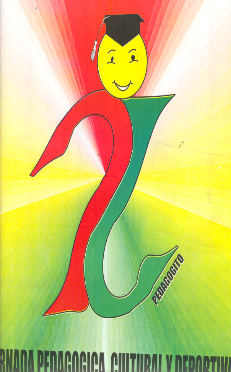 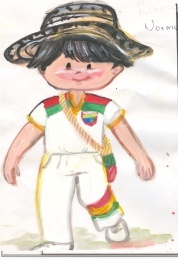 LA PEDAGOGÍA, NUESTRA RAZÓN DE SER.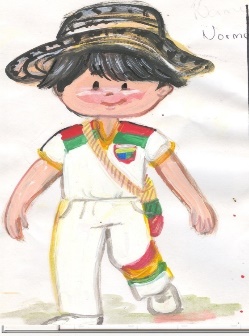 